Piosenka na miesiąc grudzieńNadchodzi niezwykły czas (sł. Agnieszka Dyniakowska, muz. Andrzej Zagajewski)Kiedy świat zatrzymuje się na kilka dni,Gdy choinka w salonie przybrana lśni,Gdy kolędy pod nosem nuci każdy z nas,Wtedy wiesz, że nadchodzi niezwykły czas.Kiedy czekasz, by usłyszeć Mikołaja krok,Gdy za oknem już szybciej zapada zmrok,Gdy z radości uśmiecha się każdy z nas,Wtedy wiesz, że nadchodzi niezwykły czas.Ref: Boże narodzenie, trochę ciepła w środku zimy,Boże Narodzenie, pośród bliskich i rodziny.Boże Narodzenie, czas, gdy cuda się zdarzają,Boże narodzenie, wszyscy miłość w sercach mają.Jezus się narodził, więc wesoło zaśpiewamy,Radość i nadzieję dziś w prezencie światu damy.-2x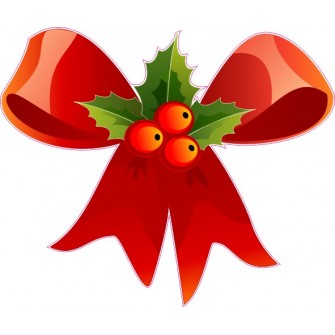 Kiedy kolęd rozbrzmiewa dobrze znany ton,Kiedy piernikiem od rana pachnie cały dom,Gdy choinka swym blaskiem przyciąga nas,Wtedy wiesz, że nadchodzi niezwykły czas.Kiedy czekasz, aż spadnie mokry, biały śnieg,Gdy rodzina z dalekich stron zjeżdża się,Gdy życzenia najlepsze składa każdy z nas,Wtedy wiesz, że nadchodzi niezwykły czasRef: Boże Narodzenie….Wiersz na miesiąc grudzieńGwiazda — Leopold Staff Świeciła gwiazda na niebie,Srebrna i staroświecka,Świeciła wigilijnie,Każdy zna ją od dziecka.Zwisały z niej z wysokaDługie, błyszczące promienie,A każdy promień to byłoJedno świąteczne życzenie.I przyszli — nie magowie,Już trochę postarzali -Lecz wiejscy kolędnicy,Zwyczajni chłopcy mali.Chwycili za promienie,Jak w dzwonnicy za sznury,Ażeby śliczna gwiazdaNie uciekła do góry.Chwycili w garść promienie,Trzymają z całej siły.I teraz w tym rzecz cała,By się życzenia spełniły.Zamierzenia na miesiąc grudzieńPoznaje  tradycje związane ze św. Mikołajem w różnych krajach –Wie,  czym jest wolontariat – Poznaje zawód  górnika, wie na czym polega jego praca. Poznaje w toku zabaw wygląd liter: K, k, R,rPoznaje zapis cyfrowy liczby: 6Rozwija umiejętność przeliczania zbiorów w dostępnym przez siebie zakresie, klasyfikuje przedmioty według danej cechy, zapoznanie z wyglądem monet, utrwalanie wyglądu cyfr, kształtowanie umiejętności odwzorowywania, doskonalenie umiejętności przeliczania, kształtowanie rozumienia wartości pieniądza, rozwijanie umiejętności zgodnej współpracy w grupierozwijanie świadomości fonologicznej i słuchu fonematycznego, wprowadzenie do pisania i czytania, rozwijanie wyobraźni, rozwijanie świadomego odbioru i oceny dzieł sztukiProwadzi obserwacje przyrodnicze, uczestniczy w zabawach badawczych i eksperymentuje, wyciąga i formułuje wnioski. Poznaje oznaki zimy, jak wygląda zimowy krajobraz Utrwala nazwy dni tygodnia.Wie,  jakie sporty można uprawiać w zimie í jakie własności ma śnieg, Poznaje tradycje  świąteczne z innych krajów,  Poznaje kolędy śpiewane w święta Bożego Narodzenia  oraz przygotowuje występ wigilijny dla rodziców